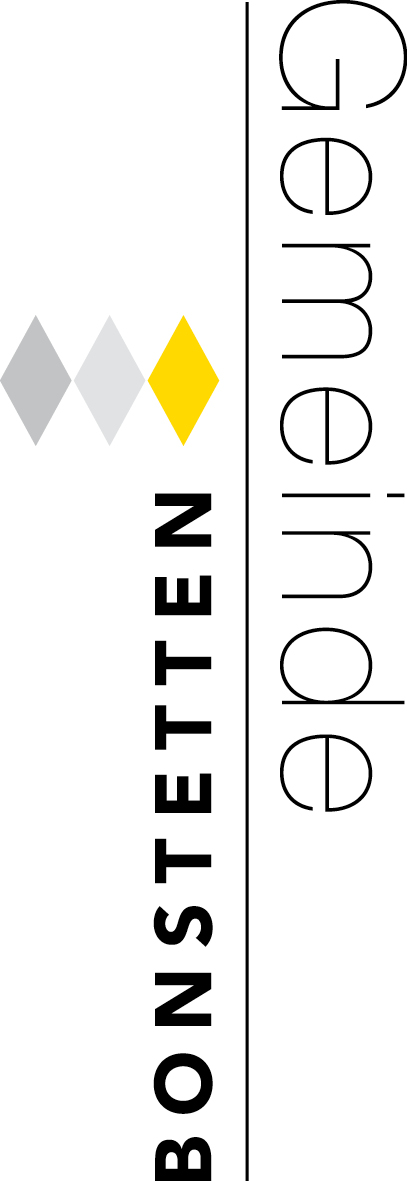 Die Erstellung, Umbau oder Erweiterung von Trinkwasserinstallation sind bewilligungspflichtig. Nicht meldepflichtig sind Instandhaltungsarbeiten, anschliessen und auswechseln von Apparaten und Auslaufarmaturen mit gleichen Belastungswerten an der bestehenden Installation.Meldepflichtig sind aber in jedem Fall Apparate und Geräte mit einer Gefährdung für das Trinkwasser sowie Wasserbehandlungsgeräte.Die Eingabe hat nach der gültigen SVGW Richtlinie für Trinkwasserinstallationen W3, Ausgabe 2013 inkl. Ergänzung 1 & 2 zu erfolgen!Alle Apparate müssen SVGW-zertifiziert sein und es sind Servicearbeiten entsprechend der Herstellerangaben und der Richtlinie W3 /E2 Kap. 11 mit einem Wartungsvertrag auszuführen.Die Verantwortung der Richtigkeit der Rohrweitenberechnung sowie der Installation trägt der ausführende Installateur und nicht die InstallationskontrolleObjekt:       Neubau	 Umbau / Erweiterung 	 Änderung	Werden nur bestehende Sanitärapparate ersetzt oder ein einzelnes Badezimmer umgebaut, ist kein Antrag nötig.	 	Bezeichnung:	     	Kat. Nr.:	     Strasse /Nr. :	     	PLZ /Ort : 	8906 Bonstetten	Anzahl Wohneinheiten:      		Gewerbe:	     Baugesuch Nr.:	     Bauherr:	     	Tel. 	     Strasse /Nr. :	     	PLZ /Ort : 	     	E-mail.:	     Architeckt:	     	Tel. 	     Strasse /Nr. :	     	PLZ /Ort : 	     	E-mail.:	     Ausführungsberechtigte Installationsfirma:Firma	     	Tel. 	     Strasse /Nr. :	     	PLZ /Ort : 	     	E-mail.:	     Installationsberechtigung: 	SVGW Zertifikat Nr.      		Höhere Fachprüfung (Kopie Abschlussdiplom)		Gleichwertige Ausbildung (Kopie Berufliche Ausbildung und Referenzen, Berechtigung 			anderer kontrollpflichtiger Versorgungen)		Ausländische Fachfirma (Zusatzblatt ausländische Installationsunternehmen eingeben)Firmen ohne Installationsberechtigung, in Anlehnung an die SVGW Richtlinien GW1 / GW101, dürfen keine Installation ausführen! In speziellen Situationen kann die Wasserversorgung ausnahmsweise von den Konzessionskriterien abweichen.InstallationseingabeRohrweitenbestimmung wurden ausgeführt nach (nach SVGW W 3 2013): Vereinfachte Methode 	 Berechnungsmethode		 Kombinierte Methode Erforderlichen Bedingungen für die Rohrweitenberechnung eingehalten.Belastungswerte (Loading Unit) (nach SVGW W3 2013 S 17) angaben von LU Eingabeformular Total:      Gross- / Dauerverbraucher (Genaue angaben auf dem LU Eingabeformular):	Total Summe       l/sFeuerlöscheinrichtungen:  Feuerlöschposten	 InnenhydrantTotal Spitzendurchfluss:       l/sApparate: Warmwasserbereiter*       Stk.  Fabrikat:        Typ:       Vollumen:       	                SVGW Zertifikations- Nr.       Bemerkung:       Trinkwasser Nachbehandlungsanlage*      Stk.  Fabrikat:        Typ:       	                SVGW Zertifikations- Nr.       Bemerkung:        Spez. Armaturen in Bad / Küche      Stk.  Fabrikat:        Typ:       	                SVGW Zertifikations- Nr.       Bemerkung:       Spez. Armaturen Garten /Garage      Stk.  Fabrikat:        Typ:       	                SVGW Zertifikations- Nr.       Bemerkung:      *Es sind Servicearbeiten entsprechend der Herstellerangaben und der Richtlinie W3 E2 kap. 11 mir einem Wartungsvertrag auszuführenSpezialinstallationen:	 Wasseraufbereitungsanlage*		Sprinkleranlage* (separate Bewilligung)		 Systemtrenner*		Andere*:       (auflistung auf dem LU								    Eingabeformular)*Es sind Servicearbeiten entsprechend der Herstellerangaben und der Richtlinie W3 E2 kap. 11 mir einem Wartungsvertrag auszuführenGeplanter Installationsbeginn /-EndeInstallationsbeginn:  Fertigstellung ca.  Ausgeführt seit: Der Anmeldung Wasserinstalltion / Installationsanzeige sind folgende Unterlagen 2-fach Beigelegt: Druckdispositiv LU Eingabeformular			 Planunterlagen:	Sanitärschema		 Grundrisspläne mit Detailangaben	 Technische Informationen wie Leitungmaterial, Rohrweiten, Regulier-, Sicherheits-, Absperr-,	    Entleerarmaturen	 Hygienisch relevante Informationen wie Temperaturen/Inhalt Wassererwärmung, Art/Temperatur 	    der Warmwasserverteilung Rückflussverhinderung, Feinfilter 	    Fabrikat/Typ	 Wassernachbehandlung/Spezielle Apparate: Fabrikat/Typ, Anschlussdetails und TrinkwasserzulassungKontaktperson für Rückfragen:       Tel:       E-mail     Installationsarbeiten sind der WV Bonstetten vor der Ausführungsbeginn durch den Installationsberechtigten mit einem Antrag zur Ausführungsbewilligung zu melden.Mit den Arbeiten darf erst nach Erhalt der Installationsbewilligung, Bearbeitungszeit durch die WV Bonstetten ca. 4 Wochen,begonnen werden.Anhand des Antrags erfolgt eine Überprüfung und Plankontrolle. Sie erhalten mit der Installationsbewilligung / Antwort verfügte Korrekturen, Merkpunkte und Hinweise. Diese sind bei der Ausführung unbedingt zu berücksichtigen. Festgestellte Mängel nach der Ausführung müssen korrigiert werden! Werden Mängel festgestellt, werden die Kosten der Kontrolle / Nachkontrolle / Externes Gutachten der ausführungsberechtigten Installationsfirma / dem Bauhern verrechnet.Die fertig gestellte Installation ist der Wasserversorgung, Tel 044 701 95 67 unter Einhaltung einer Arbeitswochen Voranmeldung zur Kontrolle und  Beisein bei der Druckprobe zu melden. Eine Kopie des Druckprobenprotokolls und des Formular Installationskontrolle muss anlässlich der Schlussabnahme abgegeben werden.Der Wasserzähler und die Funkableseausrüstung sind von der Wasserversorgung Bonstetten zu beziehen. Die Kosten gehen zu Lasten des Bauherrn. Dieser wird durch die WV Bonstetten geliefert, sofern alle erforderlichen Unterlagen des Anschluss- /Installationsgesuch bei der Wasserversorgung sindMit der Unterschrift bestätigt der Unternehmer, dass er die Installationen nach den gültigen SVGW Richtlinie für Trinkwasserinstallationen W3, Ausgabe 2013 inkl. Ergänzung 1 & 2 sowie den Werksvorgaben der WV Bonstetten ausführt.Ort / Datum       /       	Unterschrift:                                                                 Anmeldung einer WasserinstallationInstallationsanzeige